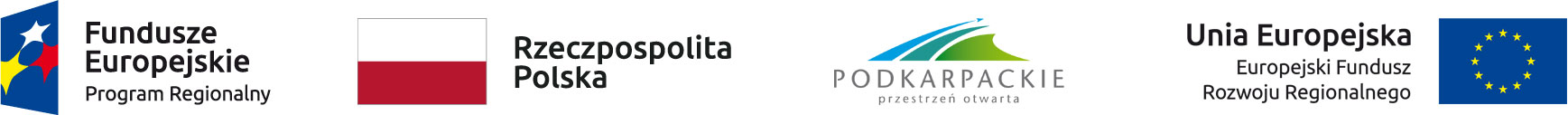 Załącznik nr 8.2 do Regulaminu konkursu		KARTA OCENY MERYTORYCZNEJ PROJEKTU 	                       ZGŁOSZONEGO DO DOFINANSOWANIA ZE ŚRODKÓW EFRR W RAMACH OSI PRIORYTETOWYCH I-VI REGIONALNEGO PROGRAMU OPERACYJNEGO WOJEWÓDZTWA PODKARPACKIEGO NA LATA 2014-2020 W ZAKRESIE ANALIZY FINANSOWEJ I EKONOMICZNEJImię i nazwisko eksperta oceniającego wniosek:……………………………………..……..				Data:……………………… 	                Podpis czytelny:……………………………..……	Załącznik nr 8.2 do Regulaminu konkursukarta oceny merytorycznej projektu zgłoszonego do dofinansowania ze środków efrr w ramach osi priorytetowych i-vi regionalnego programu operacyjnego województwa podkarpackiego na lata 2014-2020w zakresie analizy TECHNICZNEJ I TECHNOLOGICZNEJ Imię i nazwisko eksperta oceniającego wniosek:……………………………………..……..				Data:……………………… 	                Podpis czytelny:……………………………..……	karta oceny merytorycznej - jakościowej projektu zgłoszonego do dofinansowania w ramach RPO WPW przypadku uzyskania przez projekt w wyniku oceny jakościowej poniżej minimalnej liczby punktów, wynik oceny wymaga uzasadnienia.Imię i nazwisko eksperta oceniającego wniosek: ………………………………………………………….	Data: ……………………		Podpis czytelny: ……………………………………..………………..	Oś priorytetowa (nazwa, numer):VI SPÓJNOŚĆ PRZESTRZENNA  I SPOŁECZNA Działanie (nazwa, numer):6.3 REWITALIZACJA PRZESTRZENI REGIONALNEJ- KONKURS DEDYKOWANY DLA MOFPoddziałanie (jeśli dotyczy):Typ projektu (jeśli dotyczy):Ograniczenie istotnych problemów społecznych zidentyfikowanych 
w Lokalnym / Gminnym Programie Rewitalizacji poprzez: 1. Budowę, przebudowę, rozbudowę, nadbudowę, remont, w celu przywrócenia i/lub nadania nowych funkcji społecznych, gospodarczych, edukacyjnych, kulturalnych, sportowych, turystycznych lub rekreacyjnych: a) obiektów publicznych, budynków użyteczności publicznej, wraz 
z zagospodarowaniem przyległego otoczenia funkcjonalnie związanego 
z budynkiem/obiektem, zdegradowanych budynków/obiektów (w tym poprzemysłowych, powojskowych, popegeerowskich, pokolejowych) wraz 
z zagospodarowaniem przyległego otoczenia funkcjonalnie związanego 
z budynkiem/obiektem,b) obszaru przestrzeni publicznej,2.Roboty budowlane, restauratorskie i konserwatorskie obiektów zabytkowych znajdujących się w rejestrze zabytków, obiektów położonych 
w strefie ochrony konserwatorskiej - wraz z zagospodarowaniem terenu funkcjonalnie związanego z obiektem – tylko, jako element 1 typu projektu.3. Roboty budowlane dotyczące części wspólnych wielorodzinnych budynków mieszkalnych wraz z otoczeniem funkcjonalnie związanym z budynkiem mieszkalnym i niezbędnym do poprawy jakości życia mieszkańców – jako element szerszego projektu.Nr wniosku:Tytuł:Wnioskodawca:Lp.KRYTERIA MERYTORYCZNE STANDARDOWETAKNIENIE DOTYCZYUZASADNIENIEILogika projektuIIPrawidłowość analizy wariantów alternatywnychIIIKwalifikowalność wydatkówIVPoprawność przeprowadzenia analizy potencjału instytucjonalnego wnioskodawcyVZasada zapobiegania dyskryminacji VIRówność szans kobiet i mężczyznVIIZasada zrównoważonego rozwojuVIIIKlauzula delokalizacyjna (jeśli dotyczy)IXPrawidłowość metodologiczna i rachunkowa analizy finansowejXSpełnienie kryteriów progowych wskaźników finansowychXITrwałość finansowa projektuXIIPrawidłowość analizy ekonomicznejLp.KRYTERIA MERYTORYCZNE SPECYFICZNETAKNIENIE DOTYCZYUZASADNIENIEIBudowa nowych obiektów (jeśli dotyczy)IIPrzeznaczenie obiektu objętego wsparciem - przywrócenie lub nadanie nowej funkcjiIIIWydatki na lokalną infrastrukturę drogową (jeśli dotyczy)IVZakupu sprzętu i wyposażenia (jeśli dotyczy)VKomplementarność do projektów  z EFS wykazanych w Lokalnym Programie Rewitalizacji/Gminnym Programie RewitalizacjiUzasadnienie w przypadku oceny negatywnej wnioskuOś priorytetowa (nazwa, numer):VI SPÓJNOŚĆ PRZESTRZENNA  I SPOŁECZNA Działanie (nazwa, numer):6.3 REWITALIZACJA PRZESTRZENI REGIONALNEJPoddziałanie (jeśli dotyczy):Typ projektu (jeśli dotyczy):Ograniczenie istotnych problemów społecznych zidentyfikowanych 
w Lokalnym / Gminnym Programie Rewitalizacji poprzez: 1. Budowę, przebudowę, rozbudowę, nadbudowę, remont, w celu przywrócenia i/lub nadania nowych funkcji społecznych, gospodarczych, edukacyjnych, kulturalnych, sportowych, turystycznych lub rekreacyjnych: a) obiektów publicznych, budynków użyteczności publicznej, wraz 
z zagospodarowaniem przyległego otoczenia funkcjonalnie związanego 
z budynkiem/obiektem, zdegradowanych budynków/obiektów (w tym poprzemysłowych, powojskowych, popegeerowskich, pokolejowych) wraz 
z zagospodarowaniem przyległego otoczenia funkcjonalnie związanego 
z budynkiem/obiektem,b) obszaru przestrzeni publicznej,2.Roboty budowlane, restauratorskie i konserwatorskie obiektów zabytkowych znajdujących się w rejestrze zabytków, obiektów położonych 
w strefie ochrony konserwatorskiej - wraz z zagospodarowaniem terenu funkcjonalnie związanego z obiektem – tylko, jako element 1 typu projektu.3. Roboty budowlane dotyczące części wspólnych wielorodzinnych budynków mieszkalnych wraz z otoczeniem funkcjonalnie związanym z budynkiem mieszkalnym i niezbędnym do poprawy jakości życia mieszkańców – jako element szerszego projektu.Nr wniosku:Tytuł:Wnioskodawca:Lp.KRYTERIA MERYTORYCZNE STANDARDOWETAKNIENIE DOTYCZYUZASADNIENIEILogika projektuIIPrawidłowość analizy wariantów alternatywnychIIIKwalifikowalność wydatkówIVPoprawność przeprowadzenia analizy potencjału instytucjonalnego wnioskodawcyVZasada zapobiegania dyskryminacji VIRówność szans kobiet i mężczyznVIIZasada zrównoważonego rozwojuVIIIKlauzula delokalizacyjna (jeśli dotyczy)IXWykonalność techniczna i technologiczna projektuXUwarunkowania prawne i organizacyjne związane z procesem inwestycyjnymXIZmiany klimatuLp.KRYTERIA MERYTORYCZNE SPECYFICZNETAKNIENIE DOTYCZYUZASADNIENIEIBudowa nowych obiektów (jeśli dotyczy)IIPrzeznaczenie obiektu objętego wsparciem - przywrócenie lub nadanie nowej funkcjiIIIWydatki na lokalną infrastrukturę drogową (jeśli dotyczy)IVZakupu sprzętu i wyposażenia (jeśli dotyczy)VKomplementarność do projektów  z EFS wykazanych w Lokalnym Programie Rewitalizacji/Gminnym Programie RewitalizacjiUzasadnienie w przypadku oceny negatywnej wnioskuOś priorytetowa (nazwa, numer):VI SPÓJNOŚĆ PRZESTRZENNA  I SPOŁECZNA Działanie (nazwa, numer):6.3 REWITALIZACJA PRZESTRZENI REGIONALNEJ-KONKURS DEDYKOWANY DLA MOFPoddziałanie (jeśli dotyczy):Typ projektu (jeśli dotyczy):Ograniczenie istotnych problemów społecznych zidentyfikowanych 
w Lokalnym / Gminnym Programie Rewitalizacji poprzez: 1. Budowę, przebudowę, rozbudowę, nadbudowę, remont, w celu przywrócenia i/lub nadania nowych funkcji społecznych, gospodarczych, edukacyjnych, kulturalnych, sportowych, turystycznych lub rekreacyjnych: a) obiektów publicznych, budynków użyteczności publicznej, wraz 
z zagospodarowaniem przyległego otoczenia funkcjonalnie związanego 
z budynkiem/obiektem, zdegradowanych budynków/obiektów (w tym poprzemysłowych, powojskowych, popegeerowskich, pokolejowych) wraz 
z zagospodarowaniem przyległego otoczenia funkcjonalnie związanego 
z budynkiem/obiektem,b) obszaru przestrzeni publicznej,2.Roboty budowlane, restauratorskie i konserwatorskie obiektów zabytkowych znajdujących się w rejestrze zabytków, obiektów położonych 
w strefie ochrony konserwatorskiej - wraz z zagospodarowaniem terenu funkcjonalnie związanego z obiektem – tylko, jako element 1 typu projektu.3. Roboty budowlane dotyczące części wspólnych wielorodzinnych budynków mieszkalnych wraz z otoczeniem funkcjonalnie związanym z budynkiem mieszkalnym i niezbędnym do poprawy jakości życia mieszkańców – jako element szerszego projektu.Nr wniosku:Tytuł:Wnioskodawca:Lp.  Kryteria jakościoweMaksymalna suma punktówPrzyznanapunktacjaUzasadnienie IPrzewidywany wpływ projektu  na wskaźnik pn. powierzchnia obszarów objętych rewitalizacją15IIPrzewidywany wpływ projektu  na wskaźnik pn. powierzchnia budynków poddanych rewitalizacji na obszarach miejskich5IIILiczba partnerów15IVGotowość do realizacji projektu15VPoprawa efektywności energetycznej10VIWpływ projektu na poprawę jakości przestrzeni publicznej20VIIUwzględnienie w projekcie obiektów zabytkowych5VIIIOdnowienie powierzchni przewidywanej do prowadzenia działalności gospodarczej15Maksymalna liczba punktów100Uzasadnienie w przypadku negatywnej oceny wniosku